Pouk na daljavo, 8. 4. 2021MatematikaPreverite pravilnost rešenih nalog.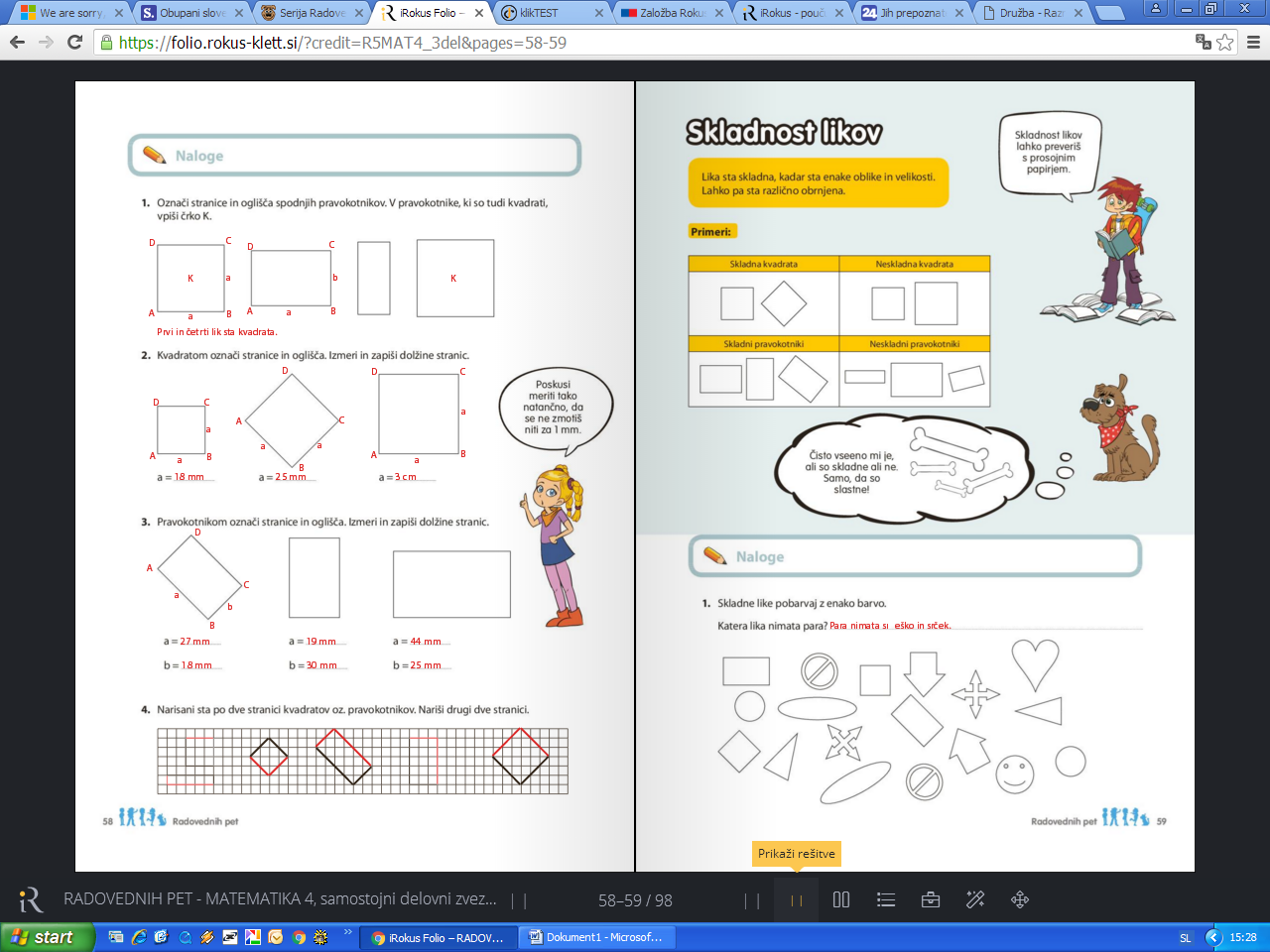 Preberi!Obvezno reši  1., 3., 4., 5., in 6. nalogo.7. in 8. naloga sta po izbiri.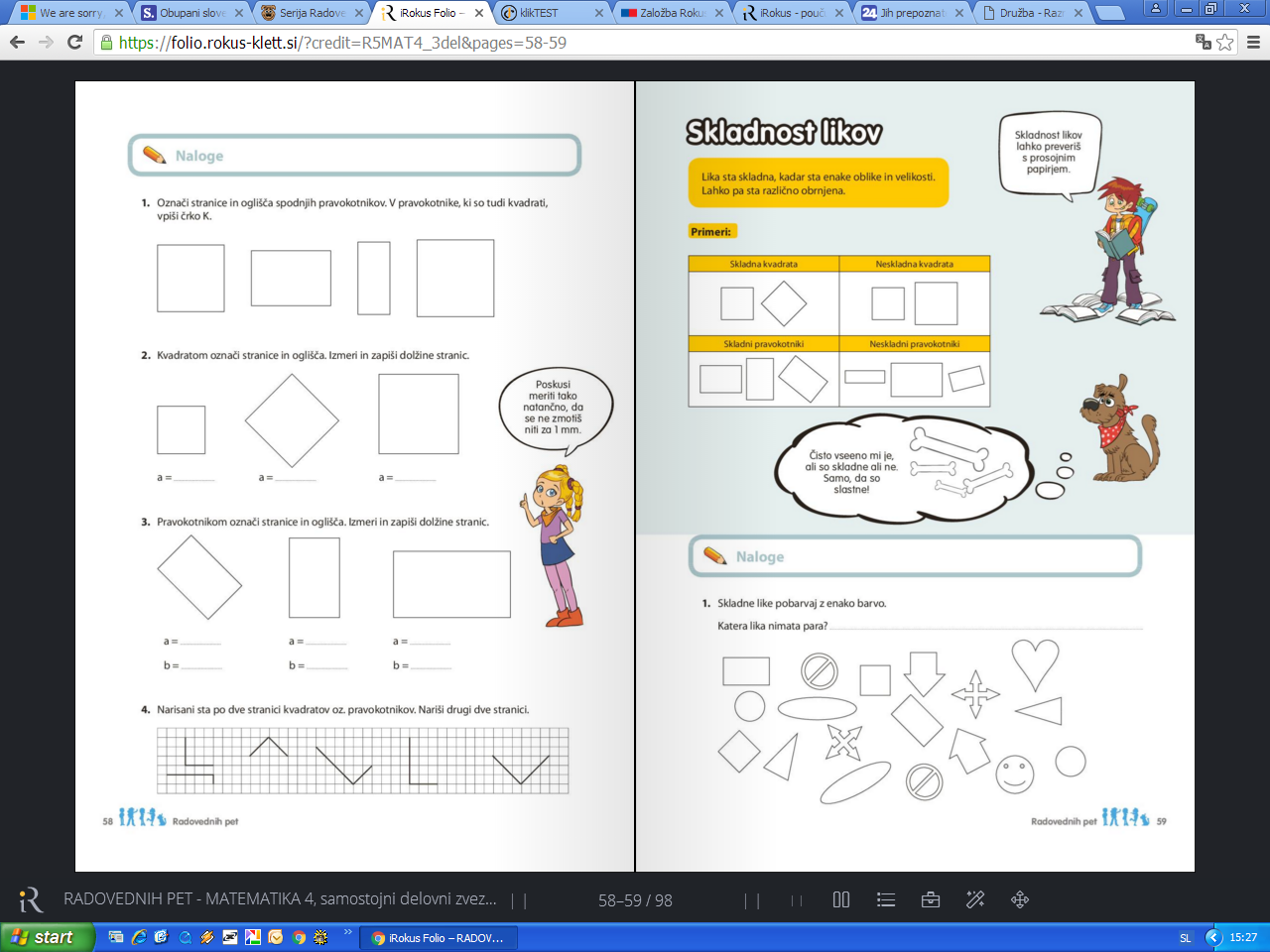 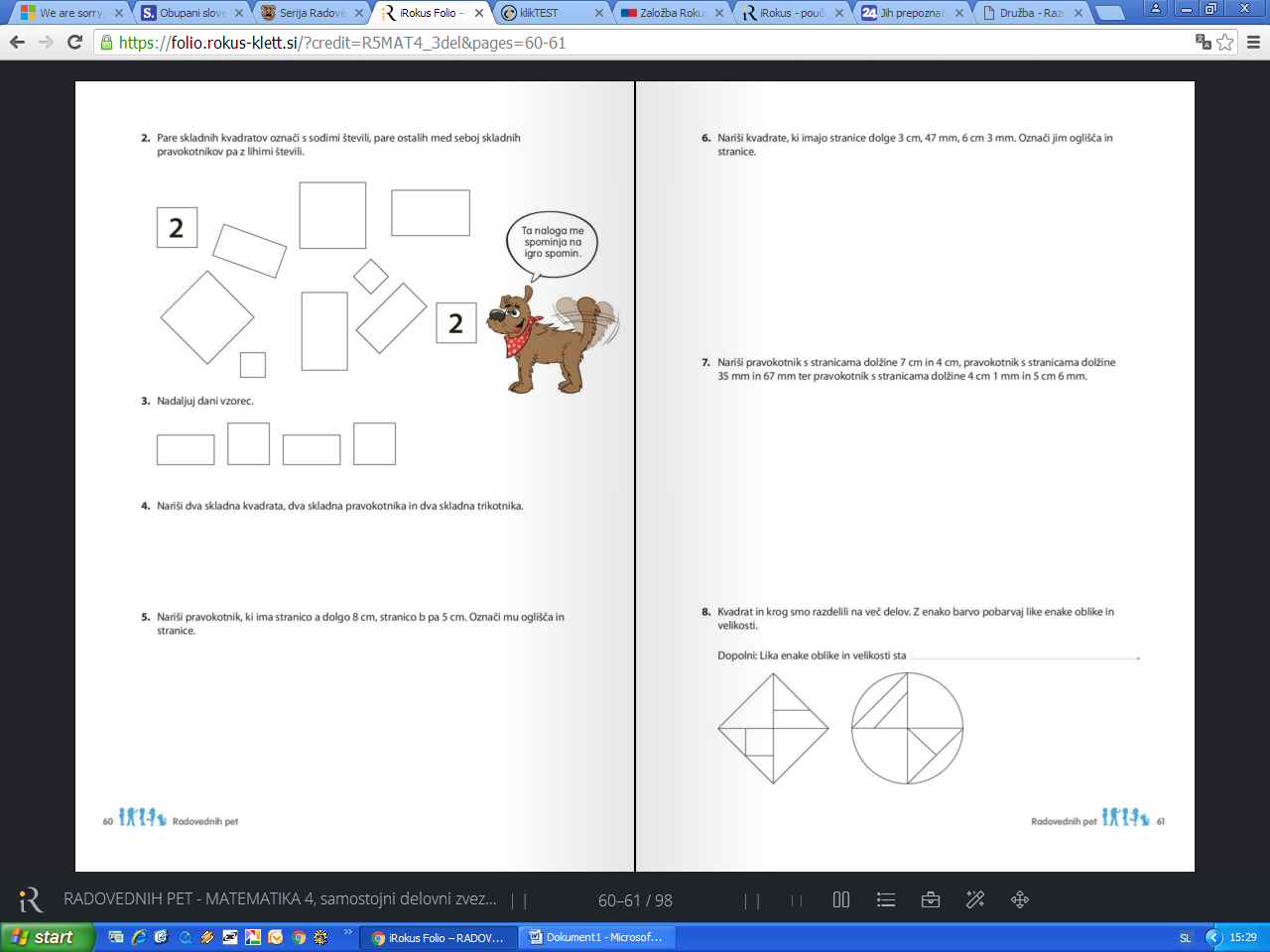 Slovenski jezikBerilo, stran 120, 121.Še enkrat preberi zgodbo.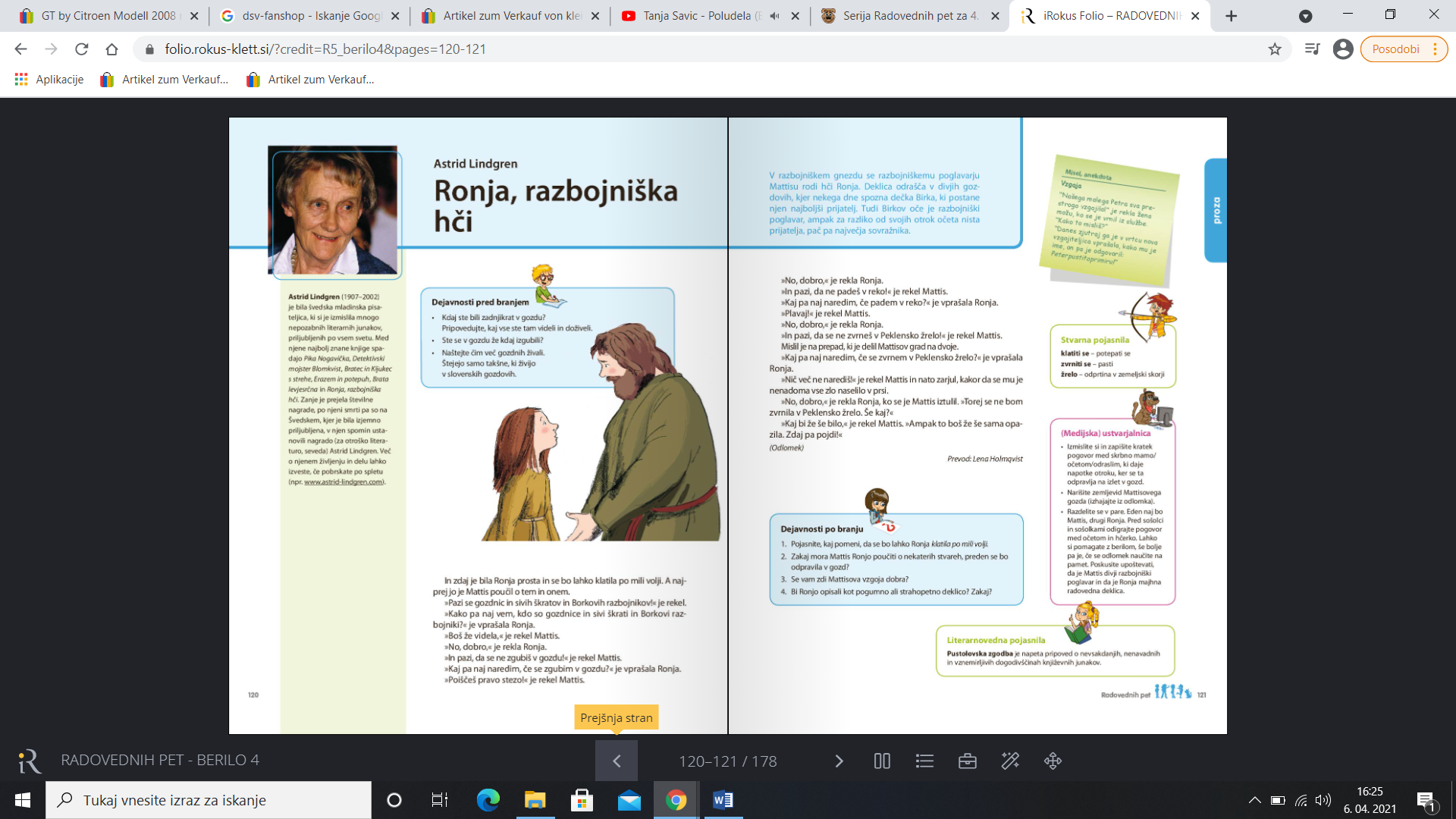 V zvezek za domače naloge odgovori na vprašanja.Odgovore napiši v celi povedi.ŠPORTPredlog vaj Gimnastične vaje z žogoNITUčbenik, stran 10, 11.Preberi, opazuj.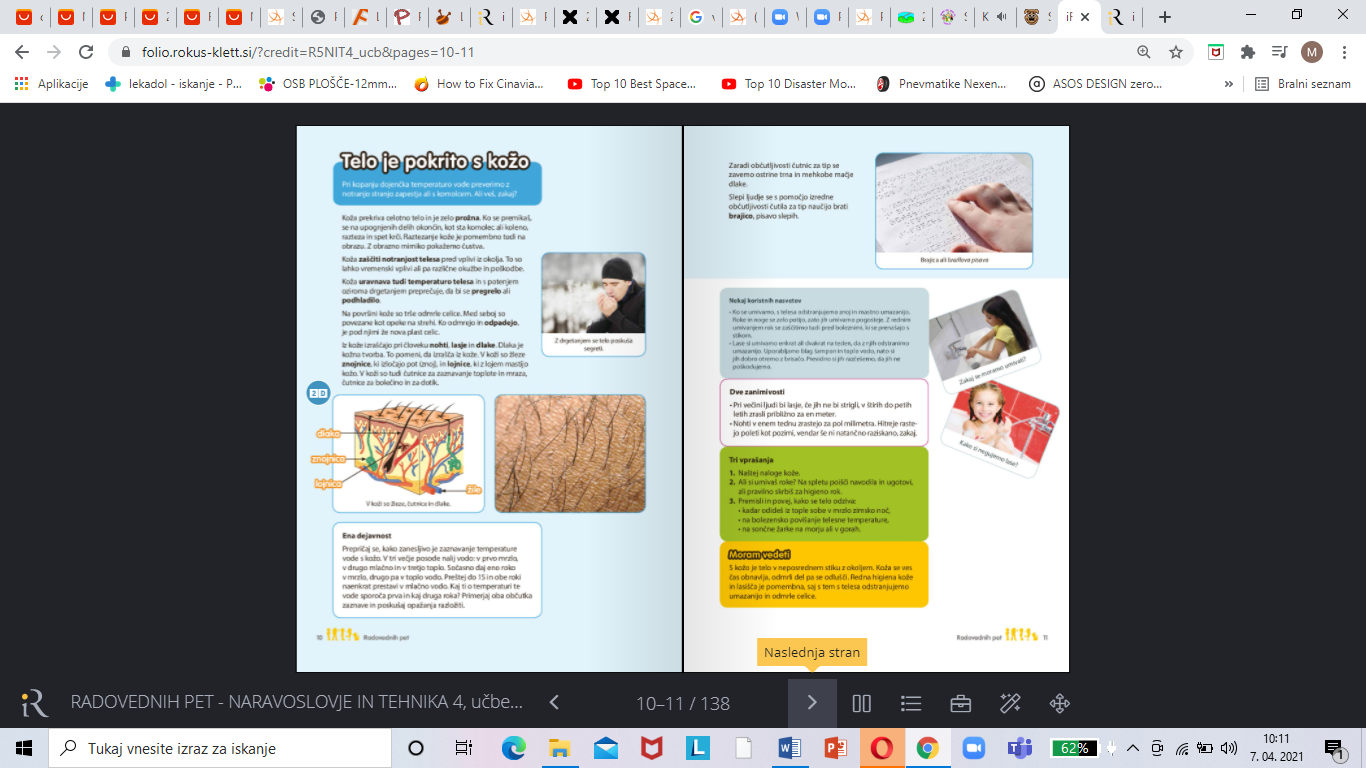 Poskusi izvesti dejavnost (naj ti pomaga starejša oseba).V zvezek za NIT  napiši naslovTELO JE POKRITO S KOŽOOdgovori na 1. in 2.  vprašanje.Prepiši.Naloge kože:  ščiti naše telo pred škodljivimi vplivi iz okolja (vremenski vplivi, okužbe poškodbe),  sodeluje pri uravnavanju naše telesne temperature (potenje, drgetanje),  skrbi, da se naše telo ne izsuši,  v koži so tudi čutnice za zaznavanje toplote in mraza, čutnice za bolečino in za dotik.ZAČETNI POLOŽAJOPIS VAJEŠTEVILO PONOVITEV1.Razkoračena stoja, roke imamo v predročenju, žogo držimo z obema rokama.Glavo predklonimo in  zaklonimo.82.Razkoračna stoja, roke v priročenju, v eni roki držimo žogo.Z roko, s katero ne držimo žoge krožimo nazaj. Enako ponovimo z drugo roko.83.Sonožna stoja, roke v predročenju, žogo držimo z obema roko.Zamahnemo z nogo v prednoženje, tako da se dotaknemo žoge s prsti na nogi, in v zanoženje.84.Stoja razkoračno, roke v predročenju, žogo držimo v obeh rokah.Spust v počep in nazaj v začetni položaj. Stopala so vzporedno. Pazimo, da kolena ne grejo čez prste na nogah. 2x85.Ležimo na hrbtu. Noge so pokrčene, roke so v predročenju, žogo držimo.Dvigujemo zgornji del trupa od podlage. Z žogo se dotikamo kolen.2x86.Ležimo na trebuhu, roke so vzročene, žogo držimo.Dvignemo zgornji del trupa od podlage. Preštejemo do tri. Spustimo se nazaj na tla.2x87.Opora ležno za rokami, žoga je  na tleh pod trupom.Najprej se dotaknemo žoge z eno roko nato z drugo.2x88.Opora ležno za rokami. Žoga je na tleh pri nogah.Najprej se žoge dotaknemo z eno nogo nato z drugo.2x89.Stoja razkoračno. Roke so v priročenju. Žoga je na tleh.Stresemo levo roko in desno nogo. Ponovimo še z desno nogo in levo roko.Nekaj sekund